Unit I: The World in Spatial TermsHuman-Environment InteractionCircle the terms you are not familiar with:Human-Environment InteractionDesertificationSahelDesalinizationAral SeaChernobylNatural ResourceRenewable resourceNonrenewable resourceInexhaustible energy sourceRenewable vs Nonrenewable Natural resources are abundant but are not distributed equally around the world.Geographers divide natural resources into three basic types:Renewable resources:Examples:Non-renewable resources:Examples:Inexhaustible energy sources:Examples:Human-Environment Interaction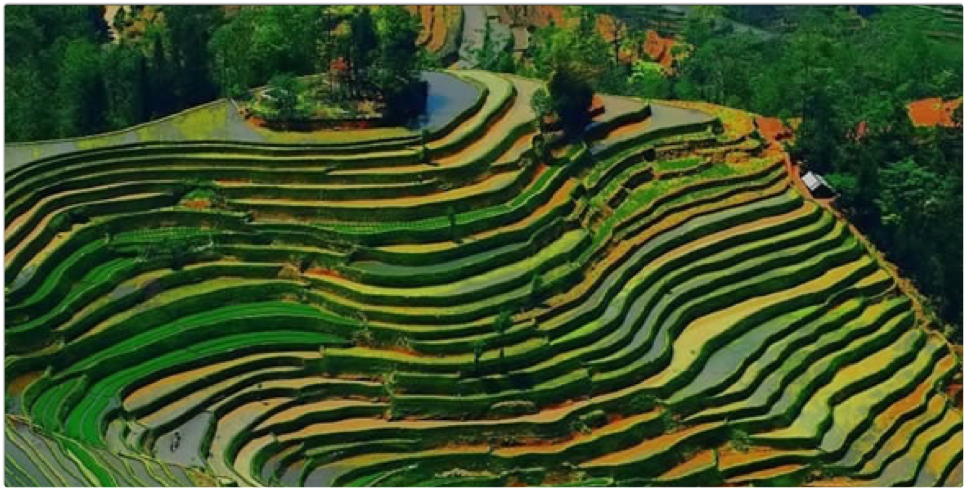 AdaptationExamples:ModificationExamples:DependencyExamples:Important HEI ExamplesDesertificationSahelDesalinizationAral SeaChernobylNatural Resources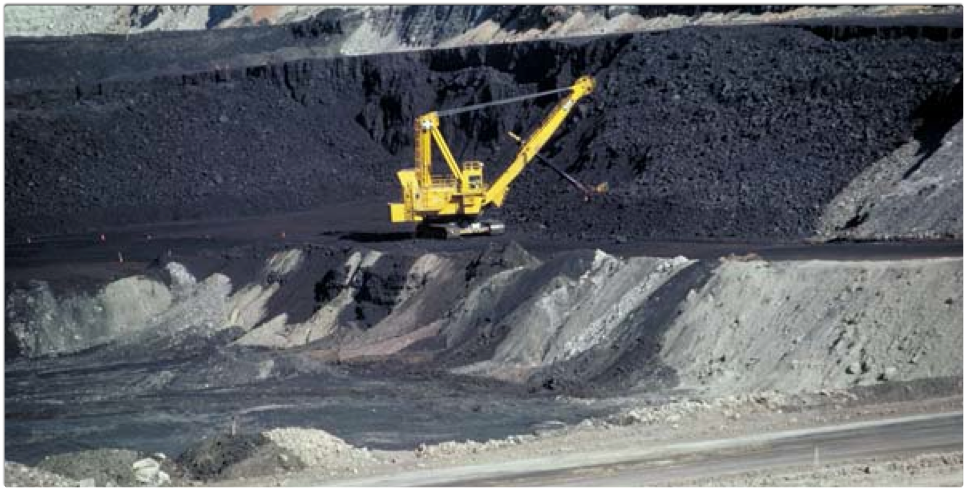 Examples: